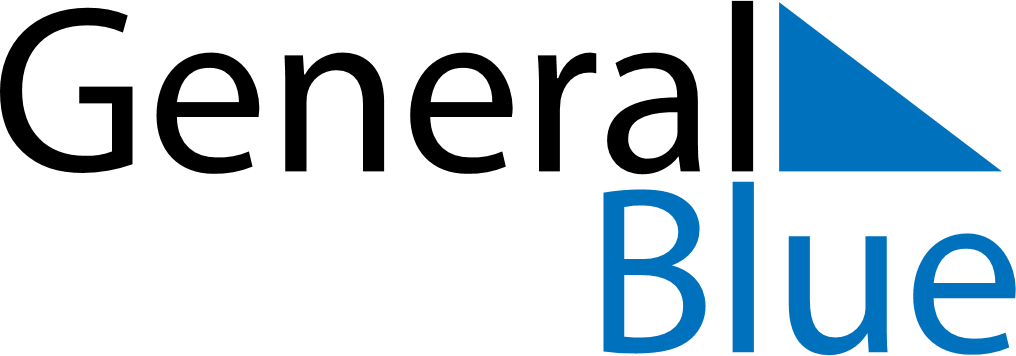 March 2024March 2024March 2024March 2024March 2024March 2024March 2024General Fernandez Oro, Rio Negro, ArgentinaGeneral Fernandez Oro, Rio Negro, ArgentinaGeneral Fernandez Oro, Rio Negro, ArgentinaGeneral Fernandez Oro, Rio Negro, ArgentinaGeneral Fernandez Oro, Rio Negro, ArgentinaGeneral Fernandez Oro, Rio Negro, ArgentinaGeneral Fernandez Oro, Rio Negro, ArgentinaSundayMondayMondayTuesdayWednesdayThursdayFridaySaturday12Sunrise: 7:15 AMSunset: 8:12 PMDaylight: 12 hours and 57 minutes.Sunrise: 7:16 AMSunset: 8:11 PMDaylight: 12 hours and 54 minutes.34456789Sunrise: 7:17 AMSunset: 8:09 PMDaylight: 12 hours and 52 minutes.Sunrise: 7:18 AMSunset: 8:08 PMDaylight: 12 hours and 49 minutes.Sunrise: 7:18 AMSunset: 8:08 PMDaylight: 12 hours and 49 minutes.Sunrise: 7:19 AMSunset: 8:06 PMDaylight: 12 hours and 47 minutes.Sunrise: 7:20 AMSunset: 8:05 PMDaylight: 12 hours and 44 minutes.Sunrise: 7:21 AMSunset: 8:03 PMDaylight: 12 hours and 42 minutes.Sunrise: 7:22 AMSunset: 8:02 PMDaylight: 12 hours and 39 minutes.Sunrise: 7:23 AMSunset: 8:00 PMDaylight: 12 hours and 37 minutes.1011111213141516Sunrise: 7:24 AMSunset: 7:59 PMDaylight: 12 hours and 34 minutes.Sunrise: 7:25 AMSunset: 7:57 PMDaylight: 12 hours and 31 minutes.Sunrise: 7:25 AMSunset: 7:57 PMDaylight: 12 hours and 31 minutes.Sunrise: 7:26 AMSunset: 7:56 PMDaylight: 12 hours and 29 minutes.Sunrise: 7:27 AMSunset: 7:54 PMDaylight: 12 hours and 26 minutes.Sunrise: 7:28 AMSunset: 7:52 PMDaylight: 12 hours and 24 minutes.Sunrise: 7:29 AMSunset: 7:51 PMDaylight: 12 hours and 21 minutes.Sunrise: 7:30 AMSunset: 7:49 PMDaylight: 12 hours and 19 minutes.1718181920212223Sunrise: 7:31 AMSunset: 7:48 PMDaylight: 12 hours and 16 minutes.Sunrise: 7:32 AMSunset: 7:46 PMDaylight: 12 hours and 14 minutes.Sunrise: 7:32 AMSunset: 7:46 PMDaylight: 12 hours and 14 minutes.Sunrise: 7:33 AMSunset: 7:45 PMDaylight: 12 hours and 11 minutes.Sunrise: 7:34 AMSunset: 7:43 PMDaylight: 12 hours and 8 minutes.Sunrise: 7:35 AMSunset: 7:42 PMDaylight: 12 hours and 6 minutes.Sunrise: 7:36 AMSunset: 7:40 PMDaylight: 12 hours and 3 minutes.Sunrise: 7:37 AMSunset: 7:38 PMDaylight: 12 hours and 1 minute.2425252627282930Sunrise: 7:38 AMSunset: 7:37 PMDaylight: 11 hours and 58 minutes.Sunrise: 7:39 AMSunset: 7:35 PMDaylight: 11 hours and 56 minutes.Sunrise: 7:39 AMSunset: 7:35 PMDaylight: 11 hours and 56 minutes.Sunrise: 7:40 AMSunset: 7:34 PMDaylight: 11 hours and 53 minutes.Sunrise: 7:41 AMSunset: 7:32 PMDaylight: 11 hours and 51 minutes.Sunrise: 7:42 AMSunset: 7:31 PMDaylight: 11 hours and 48 minutes.Sunrise: 7:43 AMSunset: 7:29 PMDaylight: 11 hours and 46 minutes.Sunrise: 7:44 AMSunset: 7:27 PMDaylight: 11 hours and 43 minutes.31Sunrise: 7:45 AMSunset: 7:26 PMDaylight: 11 hours and 40 minutes.